MondayTuesdayWednesdayThursdayFridaySpecial Entree MAY      1Mac & Cheese Roasted Cauliflower with Parmesan Cheese Steamed Broccoli Fresh Fruit2Hamburger or Cheeseburger on WW BunTomato and lettuce toppersPickles CondimentsHomemade Baked Beans Fruit3Fish-In-chipsAcadian Red fish breaded in Cape Cod potato chipsBaked Potato Wedges Homemade coleslaw Choice of condiment Dinner rollFresh Fruit 4Soft TacoCheese Salsa Shredded Romaine Lettuce Corn Mixed Fruit 5Personal PizzaBaby carrots Celery Sticks Light Ranch DipCookie FruitEarthy Crunchy WrapCreamy Sunflower Seed butter spread on a Whole wheat wrap, and sprinkled with Raisins, shredded carrots and Roasted Sunflower seeds8French Toast SticksSyrupRoasted Sweet Potatoes with Cinnamon and Brown Sugar Sliced Strawberries 9Chicken NuggetsDinner RollCondimentsSteamed Carrots Homemade Kale chips Fruit10WW Spaghetti with or without Meat SauceBreadstickOven Roasted Chickpeas Fresh Garden Side Salad Dressing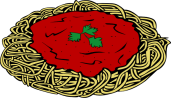  Fruit 11Oven Roasted Chicken Mashed Potatoes  Steamed Broccoli Dinner Roll Peach cup 12Big Daddy’s Pizza Slice Baby carrots Celery Sticks Light Ranch DipCookie Fruit Buffalo Bill Wrap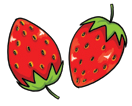 15Ham & Cheese Flatbread Sandwich Pickles Dippable Potato Wedges CondimentsKale chips Fresh Fruit16Beefy Nachos Tortilla Chips Cheese, Salsa, Rice Shredded Romaine Lettuce Refried Beans Low-fat Sour Cream Peaches 17Meatball SubFresh Garden SaladLight Ranch DressingCornFruit 18Pulled Pork Sandwich Baked Krinkle Cut French fries Homemade coleslaw Fresh Fruit19Domino’s Pizza Baby carrots Pepper Slices Creamy Ranch Hummus Light Ranch dressingFresh Fruit Cookie Chef  Salad22Chicken Fajita Cheese Salsa Corn Mixed Fruit 23RiBBQ on WW Bun Lettuce & Tomato Topper Baked Krinkle Cut French fries Jell-o with topping or Pudding with topping 24Chicken Potato BowlCreamy Mashed potatoes, topped with Whole grain coated popcorn chicken, Corn niblets, with or without gravyWW Dinner Roll, Fruit25Stuffed Crust Pizza Baby carrots Cucumber slices  Light Ranch dressingFresh Fruit Cookie 26No School Turkey & Cheese Sub29MEMORIAL DAY30American Chop Suey Steamed Broccoli Smiley Fries Fresh Orange “smiles” 31Hamburger or Cheeseburger on a WW Bun Tomato and lettuce toppers Pickles, Condiments Homemade Baked Beans Fruit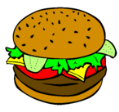 Available as entrée choices everyday: PB & J sandwich with graham crackers and cheese stickFresh Garden Salad with Pita Bread*Price of lunch: $3.25 (free and reduced price $0.40 meals available for families that qualify)Al a Carte Milk: $0.50This institution is an equal opportunity providerTuna on a bun